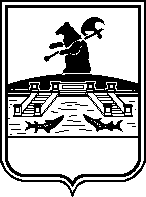 Администрация городского округа город РыбинскЯрославской областиПОСТАНОВЛЕНИЕОт 14.12.2020                                                                                                № 2893 О внесении изменений впостановление Администрациигородского округа город Рыбинскот 29.06.2016 № 1736 В связи с кадровыми изменениями и в целях оптимизации работы, руководствуясь Уставом городского округа город Рыбинск Ярославской области, ПОСТАНОВЛЯЮ:1. Внести изменения в постановление Администрации городского округа город Рыбинск от 29.06.2016 № 1736 «О создании  антитеррористической комиссии» (в редакции постановления Администрации городского округа город Рыбинск Ярославской области от 11.08.2020 №1795), изложив приложение 1 к постановлению «Состав антитеррористической комиссии городского округа город Рыбинск Ярославской области» в новой редакции (прилагается).2. Опубликовать настоящее постановление в газете «Рыбинские известия» и разместить на официальном сайте Администрации городского округа город Рыбинск Ярославской области.3. Контроль за исполнением настоящего постановления возложить на заместителя Главы Администрации по безопасности.Глава городского округа  город Рыбинск							        Д.В. Добряков2  Приложение к постановлению  Администрации   городского округа город РыбинскЯрославской областиот 14.12.2020 № 2893Состав антитеррористической комиссии городского округа город Рыбинск Ярославской областиДобряков Денис Валерьевич – Глава городского округа город Рыбинск, председатель комиссии;Каплин Дмитрий Викторович – начальник отдела в г.Рыбинске УФСБ России по Ярославской области, заместитель председателя комиссии (по согласованию);Старухин Алексей Алексеевич - заместитель Главы Администрации по безопасности, секретарь комиссии.Члены комиссии:Абрамов Михаил Викторович - начальник Рыбинского отдела вневедомственной охраны - филиала ФГКУ «УВОВНГ России по Ярославской области» (по согласованию);Долгов Константин Алексеевич – председатель Муниципального Совета городского округа город Рыбинск (по согласованию);Егоров Олег Анатольевич - начальник МУ МВД России «Рыбинское» (по согласованию);Лапочкин Антон Юрьевич - начальник Рыбинского линейного отдела полиции Северного линейного управления МВД России на транспорте (по согласованию);Полевиков Максим Николаевич – командир ОМОН Управления Росгвардии по Ярославской области (г.Рыбинск) (по согласованию);Пушкарный Сергей Михайлович – начальник МКУ «УГОЧС» г. Рыбинска;Сергеев Александр Владимирович - начальник 2 ПСО ФПС Главного Управления МЧС России по Ярославской области (по согласованию).Начальник отдела попрофилактике правонарушений						А.В. Андреев